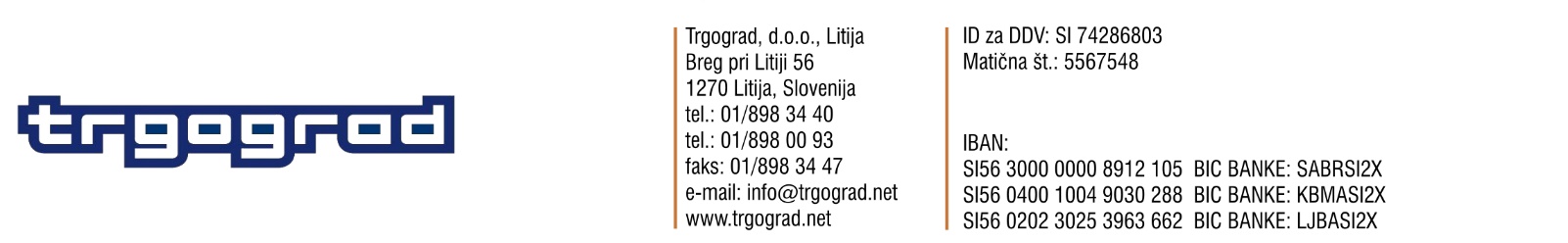 	ELABORAT	Začasna prometna ureditev	OBJEKT:	Popolna zapore centra Šmartno pri Litiji 	LZ 209001 stacionaža od 145m do 245m		INVESTITOR:	Občina Šmartno pri Litiji	Tomazinova 2, 1275 Šmartno pri Litiji	Izdelovalec projekta zapore:	Trgograd d.o.o., Litija	Breg pri Litiji 56, 1270 Litija	Jure Potisek	Upravljalec cest:	Trgograd d.o.o., Litija	Breg pri Litiji 56, 1270 Litija	Jure Potisek	Številka elaborata:	25052023-J.P	Kraj in datum:	Litija, dne 25.05.2023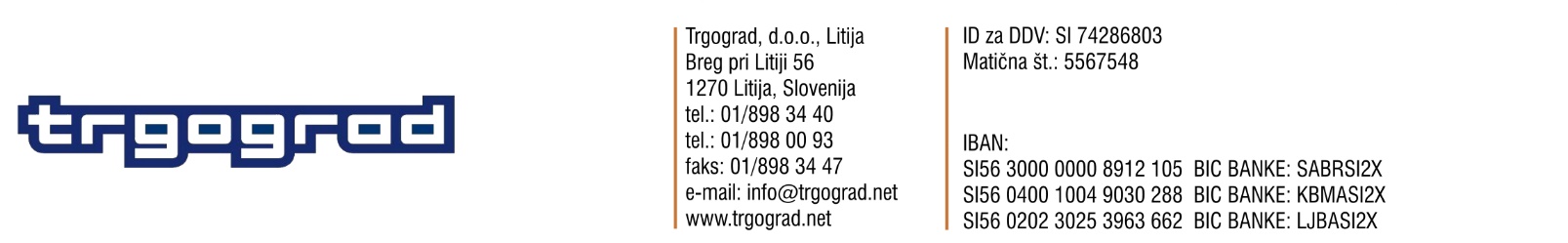 NASLOVNA STRAN Z OSNOVNIMI PODATKI O ELABORATUELABORAT:ZAČASNA PROMETNA UREDITEVNAROČNIK:Občina Šmartno pri LitijiTomazinova 2, 1275 Šmartno pri LitijiOBJEKT:Popolna zapora centra Šmartno pri Litiji v času prireditev IZDELAL:JURE POTISEK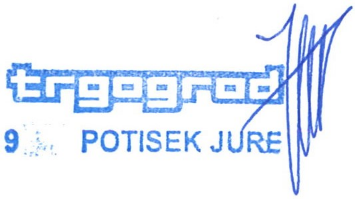 ŠTEVILKA PROJEKTA , KRAJ IN DATUM IZDELAVE:Št. projekta: 25052023-J.P, Litija, maj 2023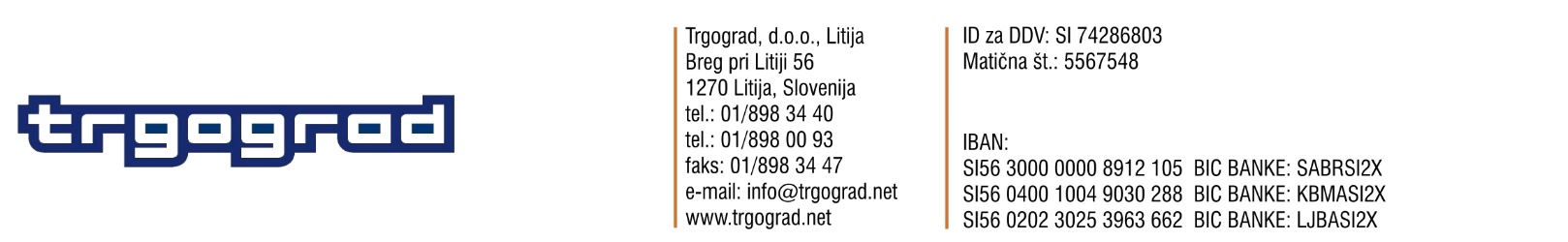 Opis prometne zapore:Zaradi varne izvedbe prireditev v centru Šmartna, se izvede popolna zapora ceste LZ 209001 od stacionaže 145m  do stacionaže 245m. Na vpadnicah iz državne ceste R3 416/1346 se zapora označi s prometno signalizacijo. Pri signalizaciji je potrebna tudi fizična prisotnost (gasilec) zaradi morebitne obrazložitve. Prebivalcem je dostop dovoljen. Tovorni promet poteka preko regionalne ceste R3 645/1189 Šmartno – Zavrstnik – Besnica.Zaporne late z  fizično prisotnostjo so postavljene na izpostavljenih mestih.  Priloge:Grafični prikazi Skupni prikaz zaporePrikaz zapore po segmentih